lMADONAS NOVADA PAŠVALDĪBA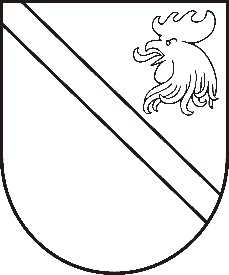 Reģ. Nr. 90000054572Saieta laukums 1, Madona, Madonas novads, LV-4801 t. 64860090, fakss 64860079, e-pasts: dome@madona.lv ___________________________________________________________________________MADONAS NOVADA PAŠVALDĪBAS DOMESLĒMUMSMadonā2018.gada 26.aprīlī								Nr.164									(protokols Nr.7, 23.p.)Par zemes lietošanas mērķa noteikšanu plānotajām zemes vienībām  Liezēres pagastāMadonas novada pašvaldībā saņemts xxx, xxx, xxx  02.03.2018. iesniegums (reģistrēts Madonas novada pašvaldībā 09.04.2018. ar Nr.MNP/2.1.3.6./18/442) par A/S “Mērniecības Centrs MC” izstrādātā zemes ierīcības projekta robežu pārkārtošanai un robežu sadalīšanai apstiprināšanu.Sadalot zemes vienību “xxx” ar kadastra apzīmējumu xxx, četrās atsevišķās zemes vienībās. Pārkārtojot zemes vienību “xxx” ar kadastra apzīmējumu xxx un “xxx” ar kadastra apzīmējumu xxx robežas pamatojoties uz “Nekustāmā īpašuma valsts kadastra likuma” 9.panta pirmās daļas 1.punktu, 20.06.2006. MK noteikumiem Nr.496 “Nekustamā īpašuma lietošanas mērķu klasifikācijas un nekustamā īpašuma lietošanas mērķu noteikšanas un maiņas kārtība” pirmās daļas 2 punktu, kas nosaka, ka /Nekustamā īpašuma lietošanas mērķi atbilstoši detālplānojumam, vietējās pašvaldības teritorijas plānojumam, vai normatīvajos aktos noteiktajā kārtībā uzsāktai zemes vai būves pašreizējai izmantošanai kadastrālās vērtēšanas vajadzībām nosaka zemes vienībai un plānotajai (projektētai) zemes vienībai/, atklāti balsojot: PAR – 13 (Agris Lungevičs, Zigfrīds Gora, Ivars Miķelsons, Andrejs Ceļapīters, Artūrs Čačka, Andris Dombrovskis, Antra Gotlaufa, Artūrs Grandāns, Gunārs Ikaunieks, Valda Kļaviņa, Andris Sakne, Rihards Saulītis, Aleksandrs Šrubs), PRET – NAV,  ATTURAS – NAV, Madonas novada pašvaldības dome  NOLEMJ:Plānotajai (projektētai) zemes vienībai “xxx”  21,9 ha platībā, Liezēres pagasts, Madonas novads noteikt zemes lietošanas mērķi zeme uz kuras galvenā saimnieciskā darbība ir mežsaimniecība NĪLM kods 0201.Plānotai (projektētai) zemes vienībai “xxx” 12,6 ha platībā, Liezēres pagasts, Madonas novads noteikt zeme lietošanas mērķi , zeme, uz kuras galvenā saimnieciskā darbība ir mežsaimniecība NĪLM kods 0201.Plānotai (projektētai) zemes vienībai “xxx”  14,9 ha platībā, Liezēres pagasts, Madonas novads noteikt zeme lietošanas mērķi , zeme, uz kuras galvenā saimnieciskā darbība ir mežsaimniecība NĪLM kods 0201.Plānotai (projektētai) zemes vienībai “xxx”  10,9 ha platībā, Liezēres pagasts, Madonas novads noteikt zeme lietošanas mērķi , zeme, uz kuras galvenā saimnieciskā darbība ir lauksaimniecība NĪLM kods 0101.Plānotai (projektētai) zemes vienībai “xxx”  8,5 ha platībā, Liezēres pagasts, Madonas novads noteikt zeme lietošanas mērķi , zeme, uz kuras galvenā saimnieciskā darbība ir lauksaimniecība NĪLM kods 0101.Saskaņā ar Administratīvā procesa likuma 188.panta pirmo daļu, lēmumu var pārsūdzēt viena mēneša laikā no lēmuma spēkā stāšanās dienas Administratīvajā rajona tiesā.Saskaņā ar Administratīvā procesa likuma 70.panta pirmo daļu, lēmums stājas spēkā ar brīdi, kad tas paziņots adresātam.Domes priekšsēdētājs						A.Lungevičs